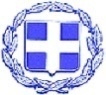 ΕΛΛΗΝΙΚΗ ΔΗΜΟΚΡΑΤΙΑΝΟΜΟΣ ΛΕΥΚΑΔΑΣΔΗΜΟΣ ΛΕΥΚΑΔΑΣΛευκάδα, 21/5/2024Μήνυμα Δημάρχου Λευκάδας για την Ένωση της Επτανήσου με την Μητέρα Ελλάδα           Η  Ένωση των Επτανήσων με την Ελλάδα αποτελεί ένα από τα σημαντικότερα πολιτικά γεγονότα της Νεότερης Ελληνικής Ιστορίας.Φέτος, συμπληρώνονται 160 χρόνια από την Ένωση της Επτανήσου με την Μητέρα Ελλάδα, με την 21η Μαΐου του 1864 να αποτελεί μια ημερομηνία ορόσημο για κάθε κάτοικο των νησιών. Η ελευθερία, η φιλοπατρία, η ανεξαρτησία, η ενότητα, η κοινωνική δικαιοσύνη και η εθνική αξιοπρέπεια είναι ιδανικά που ενέπνευσαν τον αγώνα των Επτανησίων και εκφράστηκαν με απαράμιλλο θάρρος και αποφασιστικότητα κατά της ξενοκρατίας. Ο λαός των Επτανήσων κάτω από την κατοχή των Βενετών, Γάλλων, Ρώσων και Άγγλων διατήρησε την γλώσσα του, την θρησκεία του, την πνευματική του καλλιέργεια και την ανάπτυξη της παιδείας του, τα οποία και μεταλαμπάδευσε στην υπόλοιπη Ελλάδα μετά την Ένωσή του με αυτή.Στη Λευκάδα, με υπερηφάνεια και σεβασμό γιορτάζουμε φέτος την Ένωση των Επτανήσων με την Μητέρα Ελλάδα, τιμώντας τους αγώνες, τον πατριωτισμό και την αυτοθυσία των προγόνων μας.Με απόφαση της Δημοτικής Αρχής, το έτος 2024, ανακηρύχθηκε «Έτος Βαλαωρίτη», τιμώντας έτσι τον Εθνικό μας Ποιητή, τον Λευκαδίτη βάρδο, μιας και ο Αριστοτέλης Βαλαωρίτης, υπήρξε ο πρωτεργάτης της Ένωσης των Επτανήσων με την Ελλάδα. Ως Δήμαρχος Λευκάδας, στέλνω πανλευκάδιο μήνυμα ενότητας, αδελφοσύνης και συμπαράστασης προς κάθε δοκιμαζόμενο λαό κοντά μας και στον πλανήτη ολόκληρο, καθώς  η διαφύλαξη της ανεξαρτησίας, της ελευθερίας και της ειρήνης αποτελεί όχι μόνο διαχρονικό χρέος μας, αλλά και ζητούμενο στις μέρες μας για εκατομμύρια συνανθρώπους μας.Χρόνια πολλά Επτάνησα,Χρόνια πολλά Λευκάδα.Ο Δήμαρχος ΛευκάδαςΔρ. Ξενοφών Ν. Βεργίνης